แผนการจัดการการเรียนรู้ (KM)ประจำปีงบประมาณ  ๒๕๖3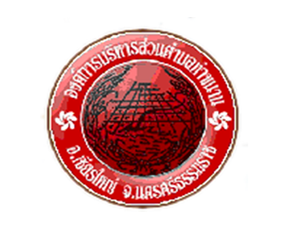 องค์การบริหารส่วนตำบลท่าขนานอำเภอเฉลิมพระเกียรติ จังหวัดนครศรีธรรมราชคำนำ	พระราชกฤษฎีกาว่าด้วยหลักเกณฑ์และวิธีการบริหารกิจการ บ้านเมืองที่ดี  พ.ศ. ๒๕๔๖                  หมวด ๓  มาตรา ๑๑ กำหนดว่า “ส่วนราชการมีหน้าที่พัฒนาความรู้ในส่วนราชการ เพื่อให้มีลักษณะเป็นองค์การแห่งการเรียนรู้อย่างสม่ำเสมอ โดยต้องรับรู้ข้อมูลข่าวสารและสามารถประมวลผลความรู้ในด้านต่างๆ เพื่อนำมาประยุกต์ใช้ในการปฏิบัติราชการได้อย่างถูกต้อง รวดเร็วและเหมาะสมกับสถานการณ์ รวมทั้งต้องส่งเสริมและพัฒนาความรู้ความสามารถ สร้างวิสัยทัศน์และปรับเปลี่ยนทัศนคติของข้าราชการในสังกัดให้เป็นบุคลากร ที่มีประสิทธิภาพและมีการเรียนรู้ร่วมกัน ทั้งนี้ เพื่อประโยชน์ในการปฏิบัติราชการของส่วนราชการให้สอดคล้องกับ การบริหาร ราชการให้เกิดผลสัมฤทธิ์ตามพระราชกฤษฎีกานี้”          ซึ่งหน่วยงานภาครัฐจะต้องปฏิบัติให้เป็นไปตามพระราชกฤษฎีกาว่าด้วยหลักเกณฑ์ และวิธีการบริหารกิจการบ้านเมืองที่ดี พ.ศ. ๒๕๔๖      สำหรับ  หมวด ๓  มาตรา ๑๑  นี้เป็นเรื่องของการนำหน่วยราชการไปสู่               การเป็นองค์กรแห่งการเรียนรู้ (Learning Organization) โดยให้หน่วยงานแต่ละหน่วยเริ่มจาก การจัดการความรู้ เพราะการจัดการความรู้เป็นจุดเริ่มที่จะนำไปสู่ องค์กรแห่งการเรียนรู้	ดังนั้น องค์การบริหารส่วนตำบลท่าขนาน จึงจัดทำแผนการจัดการความรู้ขององค์การบริหารส่วนตำบลท่าขนานขึ้น เพื่อเป็นแนวทางในการพัฒนาบุคลากรให้มีความรู้ ความสามารถ ในการปฏิบัติงานและให้บริการประชาชนในพื้นที่ตำบลท่าขนาน อย่างมีประสิทธิภาพ และประสิทธิผล							            องค์การบริหารส่วนตำบลท่าขนาน							       อำเภอเชียรใหญ่  จังหวัดนครศรีธรรมราชสารบัญ									     หน้า๑. วิสัยทัศน์การพัฒนาความรู้ของบุคลากรขององค์การบริหารส่วนตำบลท่าขนาน           	๑๒. ประเด็นยุทธศาสตร์								       	๑๓. องค์ความรู้ที่จำเป็น								       	๑๔. เหตุผลที่เลือกยุทธศาสตร์							      	๑๕. ตัวชี้วัด									       	๑๖. แผนการจัดการการความรู้(KM) ขององค์การบริหารส่วนตำบลท่าขนาน                  	๒๗. การประเมินผล								   	๖ภาคผนวกแผนการจัดการการความรู้(KM) ขององค์การบริหารส่วนตำบลท่าขนาน---------------------------------๑. วิสัยทัศน์การพัฒนาความรู้ของบุคลากรขององค์การบริหารส่วนตำบลท่าขนาน	องค์การบริหารส่วนตำบลท่าขนาน เป็นองค์กรปกครองส่วนท้องถิ่นมีหน้าที่พัฒนาท้องถิ่นให้เจริญก้าวหน้า๒. ประเด็นยุทธศาสตร์	การพัฒนาการบริหารจัดการองค์กรภายใต้ระบบธรรมาธิบาล๓. องค์ความรู้ที่จำเป็น	๓.๑ ปลูกฝังจิตสำนึก ค่านิยมตามหลักการปกครองระบบประชาธิปไตยอันมีพระมหากษัตริย์ทรงเป็นพระประมุข เสริมสร้างวัฒนธรรมการเมืองแบบประชาธิปไตยและจิตสำนึกธรรมาธิบาลอย่างคุ้มค่า ให้แก่พนักงาน และเจ้าหน้าที่ ทุกภาคส่วน	๓.๒ พัฒนาการบริหารจัดการองค์กรปกครองตามหลักธรรมาภิบาล ให้มีประสิทธิภาพและโปร่งใส สนับสนุนให้ใช้ทรัพยากรในการบริหารอย่างคุ้มค่า ปรับปรุงระบบข้อมูลและรูปแบบการให้การบริการประชาชน ลดขั้นตอน การทำงานเพื่ออำนวยความสะดวกแก่ประชาชน	๓.๓ พัฒนาศักยภาพบุคลากรขององค์กรอย่างสม่ำเสมอและต่อเนื่อง เพื่อเสริมสร้างประสิทธิภาพในการปฏิบัติราชการ๔. เหตุผลที่เลือกยุทธศาสตร์	๔.๑ การพัฒนาคน เป็นกระบวนการที่สำคัญในการพัฒนาและยกระดับ และองค์กรในการให้บริการประชาชนได้มีประสิทธิภาพ๕. ตัวชี้วัด	๕.๑ ร้อยละ ๘๐ ของบุคลากร เจ้าหน้าที่ขององค์การบริหารส่วนตำบลท่าขนาน สามารถนำองค์ความรู้มาใช้ปฏิบัติราชการได้อย่างมีประสิทธิภาพ  ทำให้ผลการประเมินราชการอยู่ในเกณฑ์ดี                                                      ๖. แผนการจัดการการความรู้(KM) ขององค์การบริหารส่วนตำบลท่าขนาน                                                     ๖. แผนการจัดการการความรู้(KM) ขององค์การบริหารส่วนตำบลท่าขนาน                                                     ๖. แผนการจัดการการความรู้(KM) ขององค์การบริหารส่วนตำบลท่าขนาน๗. การประเมินผล	องค์การบริหารส่วนตำบลท่าขนาน ได้กำหนดแนวทางการติดตามประเมินผล เพื่อใช้เป็นเครื่องมือวัตความสำเร็จของแผนจัดการความรู้ ว่าบรรลุตามเป้าหมายที่ตั้งไว้หรือไม่มากน้อยเพียงใด โดยได้กำหนดแนวทางไว้ ดังนี้เพื่อให้ทราบถึงความสำเร็จของการพัฒนา ความรู้ความสามารถในการปฏิบัติงาน และผลการปฏิบัติงานของผู้เข้ารับการพัฒนา  องค์การบริหารส่วนตำบลท่าขนาน จึงจัดให้มีระบบการตรวจสอบ ติดตามและประเมินผล ดังนี้ 	๑. การใช้แบบสอบถาม/แบบทดสอบ ก่อน-หลัง และแบบสอบถามติดตามการประเมินผลภายหลังจากการได้รับการพัฒนาไปได้ระยะเวลาหนึ่ง หรือการสัมภาษณ์ผู้ที่เกี่ยวข้องเช่น ผู้บังคับบัญชา หัวหน้างาน เพื่อนร่วมงานและผู้ใต้บังคับบัญชา 	๒.ให้ผู้บังคับบัญชาทำหน้าที่ติดตามผลการปฏิบัติงาน โดยพิจารณาเปรียบเทียบผลการปฏิบัติงานก่อนและหลังการพัฒนาโดยใช้แบบประเมินผลการประเมินประสิทธิภาพและประสิทธิผลการปฏิบัติงานประจำปี  มาใช้ประเมินโดยใช้เกณฑ์การตัวชี้วัดดังนี้        พนักงานเทศบาล ลูกจ้างประจำ	ผลการประเมินการปฏิบัติงาน	คะแนนร้อยละ ๑๐๐ – ๙๐ %  	 การพัฒนาอยู่ในระดับดีเยี่ยม	ผลการประเมินการปฏิบัติงาน 	คะแนนร้อยละ ๘๙-๗๐ %  	 การพัฒนาอยู่ในระดับดี	ผลการประเมินการปฏิบัติงาน 	คะแนนต่ำกว่าร้อยละ ๗๐ %  	 การพัฒนาอยู่ในระดับควรปรับปรุง	พนักงานจ้าง	ผลการประเมินการปฏิบัติงาน	คะแนน ๒.๕๑- ๓.๐๐		การพัฒนาอยู่ในระดับดีเยี่ยม	ผลการประเมินการปฏิบัติงาน	คะแนน ๑.๕๑-๒.๕๐		การพัฒนาอยู่ในระดับดี	ผลการประเมินการปฏิบัติงาน	คะแนน ต่ำกว่า ๑.๕๑  		การพัฒนาอยู่ในระดับควรปรับปรุง	๓. นำข้อมูลการติดตามผลการปฏิบัติงานมาประกอบการกำหนดหลักสูตรอบรมให้เหมาะสมกับความต้องการต่อไป 	๔. ผู้บังคับบัญชานาผลการประเมินไปพิจารณาในการเลื่อนขั้นเงินเดือน เลื่อนระดับ					ภาคผนวกลำดับที่กิจกรรม/กระบวนการการจัดการความรู้ตัวชี้วัดกิจกรรมเป้าหมายตัวชี้วัดกิจกรรมกลุ่มเป้าหมายของกิจกรรมตัวชี้วัดกลุ่มเป้าหมายของกิจกรรม  ระยะเวลา    ผู้รับผิดชอบ๑. พัฒนาความรู้ในองค์กร พัฒนาความรู้ในองค์กร พัฒนาความรู้ในองค์กร พัฒนาความรู้ในองค์กร พัฒนาความรู้ในองค์กร พัฒนาความรู้ในองค์กร พัฒนาความรู้ในองค์กร๑.การจัดเวทีแลกเปลี่ยนเรียนรู้เวทีวิชาการข้าราชการรู้ทันการเปลี่ยนแปลงจำนวนครั้งของการจัดเวทีวิชาการข้าราชการรู้ทันการเปลี่ยนแปลง     ทุกเดือนบุคลากรของอบต.ท่าขนานบุคลากรของอบต.มีความรู้เกี่ยวกับการปฏิบัติงานเพิ่มขึ้น ร้อยละ ๘๐๑ ตุลาคม ๖2-๓๐ กันยายน ๖3สำนักงานปลัดฯ๑.ส่งบุคลากรเข้าไปรับการฝึกอบรมต่างๆจำนวนบุคลากรที่ส่งไปอบรมในปีงบประมาณอบรมอย่างน้อยคนละ ๑ หลักสูตรบุคลากรของอบต.ท่าขนานบุคลากรของอบต.มีความรู้เกี่ยวกับการปฏิบัติงานเพิ่มขึ้น ร้อยละ ๘๐๑ ตุลาคม ๖2-๓๐ กันยายน ๖3สำนักงานปลัดฯกองช่างกองคลัง๑.บุคลากรแสวงหาความรู้ด้วยตัวเองผ่านระบบอินเตอร์เน็ตจำนวนเนื้อเรื่องที่บุคลากรที่ได้จากการค้นหาจากอินเตอร์เน็ต๑ เรื่อง ต่อเดือนบุคลากรของอบต.ท่าขนานบุคลากรของอบต.มีความรู้เกี่ยวกับการปฏิบัติงานเพิ่มขึ้น ร้อยละ ๘๐๑ ตุลาคม ๖2-๓๐ กันยายน ๖3สำนักงานปลัดฯลำดับที่กิจกรรม/กระบวนการการจัดการความรู้ตัวชี้วัดกิจกรรมเป้าหมายตัวชี้วัดกิจกรรมกลุ่มเป้าหมายของกิจกรรมตัวชี้วัดกลุ่มเป้าหมายของกิจกรรมระยะเวลาผู้รับผิดชอบ๒,การจัดความรู้ให้เป็นระบบการจัดความรู้ให้เป็นระบบการจัดความรู้ให้เป็นระบบการจัดความรู้ให้เป็นระบบการจัดความรู้ให้เป็นระบบการจัดความรู้ให้เป็นระบบการจัดความรู้ให้เป็นระบบ๒,รวบรวมความรู้ที่ได้จากบุคลากร หนังสือ เอกสารต่างๆ มาจัดเรียบเรียงให้เป็นหมวดหมู่ จัดทำมุมKM การรวบรวบความรู้จากแหล่งเรียนความรู้ต่างๆภายในปีงบประมาณ๑ ครั้งความรู้ที่ได้จากการรวบรวม-ด้านการปฏิบัติงาน-ความรู้ทั่วไปในปีงบประมาณ     อย่างละ๒ เรื่อง๑ ตุลาคม ๖2-๓๐ กันยายน ๖3สำนักงานปลัดฯ๓.การประมวลผลและกลั่นกรองความรู้การประมวลผลและกลั่นกรองความรู้การประมวลผลและกลั่นกรองความรู้การประมวลผลและกลั่นกรองความรู้การประมวลผลและกลั่นกรองความรู้การประมวลผลและกลั่นกรองความรู้การประมวลผลและกลั่นกรองความรู้๓.หัวหน้าส่วนราชการร่วมกลั่นกรองความรู้โดยพิจารณารูปแบบ เนื้อหา หมวดหมู่การกลั่นกรององค์ความรู้ภายในปีงบประมาณ๑ ครั้งความรู้ที่ผ่านความกลั่นกรอง-ด้านการปฏิบัติงาน-ความรู้ทั่วไปในปีงบประมาณ     อย่างละ๒ เรื่อง๑ ตุลาคม ๖2-๓๐ กันยายน ๖3สำนักงานปลัดฯกองคลังกองช่าง๔.การเข้าถึงความรู้และการแลกเปลี่ยนความรู้การเข้าถึงความรู้และการแลกเปลี่ยนความรู้การเข้าถึงความรู้และการแลกเปลี่ยนความรู้การเข้าถึงความรู้และการแลกเปลี่ยนความรู้การเข้าถึงความรู้และการแลกเปลี่ยนความรู้การเข้าถึงความรู้และการแลกเปลี่ยนความรู้การเข้าถึงความรู้และการแลกเปลี่ยนความรู้๔.นำความรู้ที่ได้จากการกลั่นกรองมาพัฒนาเข้าสู่ระบบเทคโนโลยีสารสนเทศ และนำมาเผยแพร่ ในรูปแบบอื่นๆการเผยแพร่ข้อมูลองค์ความรู้ภายในปีงบประมาณ๑ ครั้งช่องทางเผยแพร่องค์ความรู้ไม่น้อยกว่า ๑ ช่องทาง๑ ตุลาคม ๖2-๓๐ กันยายน ๖3สำนักงานปลัดฯลำดับที่กิจกรรม/กระบวนการการจัดการความรู้ตัวชี้วัดกิจกรรมเป้าหมายตัวชี้วัดกิจกรรมกลุ่มเป้าหมายของกิจกรรมตัวชี้วัดกลุ่มเป้าหมายของกิจกรรมระยะเวลาผู้รับผิดชอบ๕ยกย่องชมเชยยกย่องชมเชยยกย่องชมเชยยกย่องชมเชยยกย่องชมเชยยกย่องชมเชยยกย่องชมเชย๕จัดกิจกรรมยกยองชมเชยผู้ปฏิบัติราชการที่ใช้องค์ความรู้ในการบริการประชาชนย่างมีประสิทธิภาพกิจกรรมยกยองชมเชยผู้ปฏิบัติราชการที่ใช้องค์ความรู้ในการบริการประชาชนย่างมีประสิทธิภาพภายในปีงบประมาณ๑ ครั้งบุคลากรของอบต.ท่าขนานบุคลากรของอบต.มีความรู้เกี่ยวกับการปฏิบัติงานเพิ่มขึ้น ร้อยละ ๘๐และสร้างความประทับใจกับผู้มารับบริการ๑ ตุลาคม ๖2-๓๐ กันยายน ๖3สำนักงานปลัดฯ